Mailchimp Email Campaign 2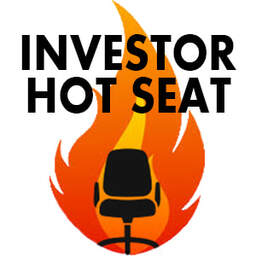 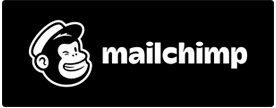 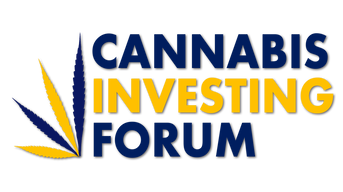 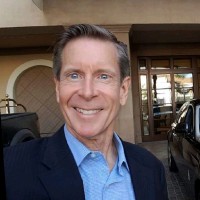 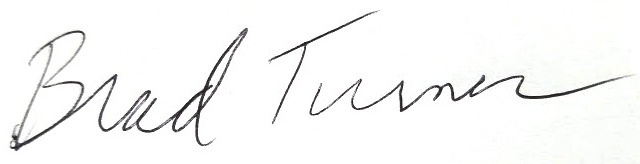 